Broj: 55548/18/2Mjesto i datum: Podgorica, 05.11.2018. godine „13 Jul Plantaže” A.D., Podgorica objavljuje na Web sajtu:IZMJENE I DOPUNEZAHTJEVA ZA PRIKUPLJANJE PONUDA ZA POSTUPAK NABAVKE IZVOĐENJE RADOVANA BUŠENJU NOVE EKSPLOATACIONE BUŠOTINEIzmjena Zahtjeva za prikupljanje ponuda za postupak nabavke  radova na Bušenju nove eksploatacione bušotine , se vrše na strani  br. 3/76, u dijelu „Obaveznih uslova” na sledeći način:Dodaje se:“3. dokaza o posjedovanju važeće dozvole, licence, odobrenja, odnosno drugog akta izdatog od nadležnog organa.”Izmjena Zahtjeva za prikupljanje ponuda za postupak nabavke  radova na Bušenju nove eksploatacione bušotine , se vrše na strani  br. 3/76, u dijelu „dokazivanje ispunjenosti obaveznih uslova” na sledeći način:Dodaje se:„Privredno društvo, pravno lice, odnosno preduzetnik treba da posjeduje licence za:- Izvođenje hidrogeloških radovaPonuđač tj. Privredno društvo, pravno lice, odnosno preduzetnik, treba da ima zaposlene inženjere koji posjeduju licence za:- Izvođenje hidrogeloških radova”Izmjene i dopune  predmetnog Zahtjeva Naručilac objavljuje na  web sajtu www.plantaze.comKomisija za otvaranje i vrednovanje ponuda                                                                                                                                                                            Predsjednik                                                                                                                           Goran Milić, dipl. pravnik, predsjednik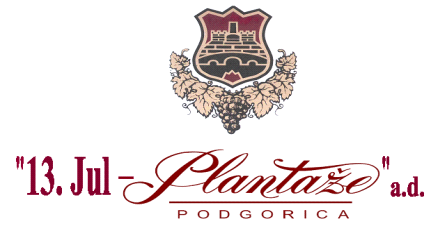 